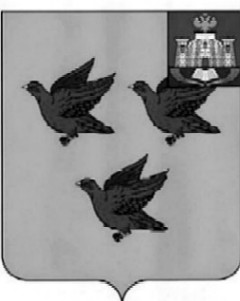 РОССИЙСКАЯ ФЕДЕРАЦИЯОРЛОВСКАЯ ОБЛАСТЬАДМИНИСТРАЦИЯ ГОРОДА ЛИВНЫПОСТАНОВЛЕНИЕ             	  	        2022 г.                                                                  №_____           г. ЛивныОб утверждении муниципальной программы «Поддержка социально ориентированных некоммерческих организаций города Ливны Орловской области»Руководствуясь статьей 179 Бюджетного кодекса Российской Федерации, в соответствии с Федеральным законом от 6 октября 2003 года               № 131-ФЗ «Об общих принципах организации местного самоуправления в Российской Федерации», постановлением администрации города Ливны от 17 июня 2021 года № 59 «Об утверждении порядка разработки, реализации и оценки эффективности муниципальных программ города Ливны Орловской области», администрация города Ливны п о с т а н о в л я е т:Утвердить муниципальную программу «Поддержка социально ориентированных некоммерческих организаций города Ливны Орловской области» согласно приложению к настоящему постановлению.Финансовому управлению администрации города предусмотреть финансирование муниципальной программы «Поддержка социально ориентированных некоммерческих организаций города Ливны Орловской области». Разместить настоящее постановление на официальном сайте    администрации города Ливны в сети Интернет.Контроль за исполнением настоящего постановления возложить на заместителя главы администрации города по социальным вопросам. Глава города                                                                                    С.А. ТрубицинМещерякова Г.Н.7-16-16Приложениек постановлению администрации городаот «____» _________ 2022 г. № ______ПАСПОРТмуниципальной программы «Поддержка социальноориентированных некоммерческих организаций города ЛивныОрловской области»Приоритеты деятельности органов местного самоуправления в сфере реализации муниципальной программы.В соответствии с Федеральным законом от 6 октября 2003 года          № 131-ФЗ «Об общих принципах организации местного самоуправления в Российской Федерации» оказание поддержки социально ориентированным некоммерческим организациям отнесено к вопросам местного значения.Одним из институтов, способных эффективно справиться с решением задач привлечения дополнительных финансовых средств в отрасль социальной сферы, а также содействовать оптимизации распределения ресурсов экономики, является некоммерческий сектор. В связи с этим развитие некоммерческого хозяйствования приобретает особую актуальность в деле поддержания социальной сферы и обеспечения социальной защиты населения. Разработка муниципальной программы «Поддержка социально ориентированных некоммерческих организаций города Ливны Орловской области» (далее - Программа) обусловлена необходимостью выработки системного, комплексного подхода к решению вопроса поддержки  СОНКО в городе Ливны.Поддержка СОНКО является актуальной формой повышения эффективности преодоления социальных проблем в городе, их деятельность способствует решению важных социальных вопросов, повышению доступности предоставляемых гражданам социальных услуг, расширению благотворительной деятельности и добровольчества.Программа разработана в соответствии с Федеральным законом от     12 января 1996 года № 7-ФЗ «О некоммерческих организациях», Федеральным законом от 5 апреля 2010 года № 40-ФЗ «О внесении изменений в отдельные законодательные акты Российской Федерации по вопросу поддержки социально ориентированных некоммерческих организаций». Программа определяет принципы и формы оказания поддержки СОНКО в городе, а также полномочия органов местного самоуправления муниципального образования город Ливны по оказанию поддержки СОНКО. Данная Программа предусматривает финансовую поддержку инициатив СОНКО. Исходя из вышеперечисленного, одной из задач органов местного самоуправления должно стать создание условий для развития СОНКО. Поэтому целесообразно решать данную проблему программно-целевым методом.Реализация данной Программы в 2023 - 2028 годах обеспечит качественную основу для модернизации социальной сферы города Ливны.Характеристика текущего состояния СОНКО в городе Ливны.Социально ориентированные некоммерческие организации города Ливны способны не только участвовать в решении проблем города, оказывать социальные услуги населению, но и выражать интересы граждан.     СОНКО ведут работу по защите законных прав различных категорий граждан, и администрация города Ливны поддерживает эту работу.Некоммерческие организации являются связующим звеном между населением и органами местного самоуправления. С их помощью органы местного самоуправления получают информацию об эффективности своих действий.По состоянию на 1 июля 2022 года на территории города Ливны осуществляют деятельность  25 некоммерческих организаций, которые ведут работу с различными категориями граждан и оказывают населению социальные услуги, занимаются деятельностью, осуществление которой позволяет решить определённые социальные проблемы: защита животных, моральная и материальная поддержка гражда отдельных категорий, пропаганда здорового образа жизни, патриотическое воспитание молодежи. С 2019 года администрацией города проводится конкурс социально ориентированных некоммерческих организаций на право получения субсидий из бюджета города Ливны. Ежегодно в конкурсе участвуют от 3 до 4 организаций.Администирация города оказывала консультационную поддержку СОНКО по вопросам оформления заявок на участие в отборе получателей субсидий, отчета о достижении результатов предоставления субсидий, подготовки документов для получения имущественной поддержки.Таким образом администрации города необходимо продолжать работу по поддержке СОНКО.Оказывается СОНКО имущественная поддержка путем передачи в безвозмездное пользование муниципальных помещений. По состоянию на 2022 год СОНКО оказана имущественная поддержка по 10 договорам безвозмездного пользовавния.Своим реальным трудом СОНКО стремятся оказать помощь в решении важнейших задач социальной модернизации города. Исходя из общей оценки состояния и уровня развития институтов гражданского общества в городе, можно сделать вывод о целесообразности использования потенциала СОНКО как неотъемлемой и наиболее структурированной части гражданского общества в работе по решению социальных проблем города.Основные цели и задачи Программы,характеризуемые критериями ее эффективностиЦелью Программы является оказание эффективного содействия СОНКО посредством активного сотрудничества с ними, вовлечения их в решение социально значимых проблем. Достижение указанной цели возможно посредством решения задачи - создания благоприятных условий для деятельности СОНКО.Реализация поставленной задачи позволит создать постоянно действующую систему поддержки СОНКО, программная деятельность которых направлена на оказание социальной помощи различным группам населения.Обоснование набора основных мероприятий муниципальной программы.Достижение цели и решение задач Программы осуществляются путем реализации мероприятий.Основное мероприятие 1. Оказание финансовой поддержки СОНКО по итогам конкурса. Основное мероприятие 2. Оказание имущественной поддержки СОНКО путем предоставления муниципальных помещений в безвозмездное пользование.5. Обоснование необходимых финансовых ресурсов на реализацию муниципальной программыОбщий объем финансирования Программы в 2023 - 2028 годах составляет 828 тысяч рублей из бюджета города Ливны, в том числе по годам:2023 год - 138 тыс. рублей;2024 год - 138 тыс. рублей;2025 год - 138 тыс. рублей. 2026 год - 138 тыс. рублей;2027 год - 138 тыс. рублей;2028 год - 138 тыс. рублей..Объемы финансирования Программы могут корректироваться в течение финансового года.6. Описание рисков реализации муниципальной программы.Сотрудничество органов местного самоуправления и некоммерческих организаций оправдало себя в таких формах, как совместная реализация социальных проектов, и другие мероприятия. Они показали, насколько эффективнее решаются общественные проблемы, когда потенциал организаций получает поддержку органов местного самоуправления и включается в совместную работу.Однако в процессе создания устойчивых взаимоотношений выявлены некоторые проблемы, требующие решения, в том числе программным методом:Недостаточный уровень развития СОНКО на территории города Ливны.Причины возникновения проблемы:- нехватка профессиональных и специальных знаний у сотрудников СОНКО;- недостаток и не стабильность источников финансирования деятельности СОНКО.Недостаточная активность и инициативность представителей социально ориентированных некоммерческих организаций.Для снижения данного риска предполагается:-привлечение представителей СОНКО к  управлению муниципальной  программой.Приложение 1 к муниципальной программе  «Поддержка социально ориентированных некоммерческих организаций города Ливны Орловской области»Сведенияо показателях (индикаторах) муниципальной программы«Поддержка социально ориентированных некоммерческих организаций города Ливны Орловской области»Приложение 2 к муниципальной программе  «Поддержка социально ориентированных некоммерческих организаций города Ливны Орловской области»Переченьосновных мероприятий муниципальной программы«Поддержка социально ориентированных некоммерческих организаций города Ливны Орловской области»Приложение 3 к муниципальной программе  «Поддержка социально ориентированных некоммерческих организаций города Ливны Орловской области»Ресурсное обеспечение реализации муниципальной программы«Поддержка социально ориентированных некоммерческих организаций города Ливны Орловской области»Наименование Программы«Поддержка социально ориентированных некоммерческих организаций города Ливны Орловской области» (далее - Программа)Основание для разработки ПрограммыБюджетный кодекс Российской Федерации, Федеральный  закон от 6 октября 2003 года № 131-ФЗ «Об общих принципах организации местного самоуправления в Российской Федерации», Федеральный закон от 12 января 1996 года № 7-ФЗ «О некоммерческих организациях»Ответственные исполнители ПрограммыОтдел организационной и кадровой работы администрации города ЛивныСоисполнителиУправление муниципального имущества администрации города ЛивныЦель муниципальной ПрограммыОказание эффективного содействия социально ориентированным некоммерческим организациям (далее - СОНКО) посредством активного сотрудничества с ними, вовлечения их в решение социально значимых проблем в городе.Задачи муниципальной ПрограммыСоздание благоприятных условий для деятельности  СОНКОЭтапы и сроки реализации Программы2023 - 2028 годы (этапы не выделяются)Объемы бюджетных асигнований на реализацию ПрограммыОбщая потребность в финансовых средствах из бюджета города Ливны (прогноз) - 828 тыс. рублей:2023 год - 138 тыс. рублей;2024 год - 138 тыс. рублей;2025 год - 138 тыс. рублей. 2026 год - 138 тыс. рублей;2027 год - 138 тыс. рублей;2028 год - 138 тыс. рублей.Ожидаемые результаты реализации Программы1. Дальнейшее интенсивное развитие СОНКО, активизация творческого потенциала, инициативное участие граждан в общественной жизни города. Повышение эффективности преодоления социальных проблем в городе, способствование решению важных социальных вопросов, повышению доступности предоставляемых гражданам социальных услуг, расширению благотворительной деятельности и добровольчества.N п/пЦели, задачи муниципальной программыНаименование показателя (индикатора)Наименование показателя (индикатора)Ед. измЗначения показателя (индикатора)Значения показателя (индикатора)Значения показателя (индикатора)Значения показателя (индикатора)Значения показателя (индикатора)Значения показателя (индикатора)Значения показателя (индикатора)N п/пЦели, задачи муниципальной программыНаименование показателя (индикатора)Наименование показателя (индикатора)Ед. измбазовое значение <*>202320242025202620272028123345678910111.Цель:  Оказание эффективного содействия СОНО посредством активного сотрудничества с ними, вовлечения их в решение социально значимых проблемЦель:  Оказание эффективного содействия СОНО посредством активного сотрудничества с ними, вовлечения их в решение социально значимых проблемЦель:  Оказание эффективного содействия СОНО посредством активного сотрудничества с ними, вовлечения их в решение социально значимых проблемЦель:  Оказание эффективного содействия СОНО посредством активного сотрудничества с ними, вовлечения их в решение социально значимых проблемЦель:  Оказание эффективного содействия СОНО посредством активного сотрудничества с ними, вовлечения их в решение социально значимых проблемЦель:  Оказание эффективного содействия СОНО посредством активного сотрудничества с ними, вовлечения их в решение социально значимых проблемЦель:  Оказание эффективного содействия СОНО посредством активного сотрудничества с ними, вовлечения их в решение социально значимых проблемЦель:  Оказание эффективного содействия СОНО посредством активного сотрудничества с ними, вовлечения их в решение социально значимых проблемЦель:  Оказание эффективного содействия СОНО посредством активного сотрудничества с ними, вовлечения их в решение социально значимых проблемЦель:  Оказание эффективного содействия СОНО посредством активного сотрудничества с ними, вовлечения их в решение социально значимых проблемЦель:  Оказание эффективного содействия СОНО посредством активного сотрудничества с ними, вовлечения их в решение социально значимых проблем1.1.Задача: создание благоприятных условий для деятельности СОНКОЗадача: создание благоприятных условий для деятельности СОНКОЗадача: создание благоприятных условий для деятельности СОНКОЗадача: создание благоприятных условий для деятельности СОНКОЗадача: создание благоприятных условий для деятельности СОНКОЗадача: создание благоприятных условий для деятельности СОНКОЗадача: создание благоприятных условий для деятельности СОНКОЗадача: создание благоприятных условий для деятельности СОНКОЗадача: создание благоприятных условий для деятельности СОНКОЗадача: создание благоприятных условий для деятельности СОНКОЗадача: создание благоприятных условий для деятельности СОНКООсновное мероприятие 1: Оказание финансовой поддержки СОНКО по итогам конкурса Основное мероприятие 1: Оказание финансовой поддержки СОНКО по итогам конкурса Показатель (индикатор): доля СОНКО, получающих финансовую поддержку%100100100100100100100Основное мероприятие 2. Оказание имущественной поддержки путем предоставления муниципальных помещений в безвозмездное пользование.Основное мероприятие 2. Оказание имущественной поддержки путем предоставления муниципальных помещений в безвозмездное пользование.Показатель (индикатор): доля СОНКО, получающих помещения в бзвозмездное пользование%100100100100100100100N п/пНаименование основного мероприятия муниципальной программы, подпрограммы, основного мероприятия подпрограммыОтветственный исполнительСрокСрокОжидаемый непосредственный результат (краткое описание)N п/пНаименование основного мероприятия муниципальной программы, подпрограммы, основного мероприятия подпрограммыОтветственный исполнительначала реализацииокончания реализацииОжидаемый непосредственный результат (краткое описание)123456Основное мероприятие 1. Оказание финансовой поддержки СОНКО по итогам конкурса.Отдел организационной и кадровой работы2023 год2028 годПовышение эффективности преодоления социальных проблем в городе, способствование решению важных социальных вопросов, повышению доступности предоставляемых гражданам социальных услуг, расширению благотворительной деятельности и добровольчества.Основное мероприятие 2. Оказание имущественной поддержки путем предоставления муниципальных помещений в безвозмездное пользование.Отдел организационной и кадровой работы2023 год2028 годПовышение эффективности преодоления социальных проблем в городе, способствование решению важных социальных вопросов, повышению доступности предоставляемых гражданам социальных услуг, расширению благотворительной деятельности и добровольчества.СтатусНаименование муниципальной программы, основного мероприятия муниципальной программы, мероприятий, подпрограммы муниципальной программы, основного мероприятия подпрограммыОтветственный исполнитель, соисполнителиРасходы по годам реализации, тыс. руб.Расходы по годам реализации, тыс. руб.Расходы по годам реализации, тыс. руб.Расходы по годам реализации, тыс. руб.Расходы по годам реализации, тыс. руб.Расходы по годам реализации, тыс. руб.Расходы по годам реализации, тыс. руб.СтатусНаименование муниципальной программы, основного мероприятия муниципальной программы, мероприятий, подпрограммы муниципальной программы, основного мероприятия подпрограммыОтветственный исполнитель, соисполнителивсего20232024202520262027202812345678910Муниципальная программа«Поддержка социально ориентированных некоммерческих организаций города Ливны Орловской области»Всего828,0138,0138,0138,0138,0138,0138,0в том числе:Основное мероприятие 1. Оказание финансовой поддержки СОНКО по итогам конкурса.Отдел организационной и кадровой работы828,0138,0138,0138,0138,0138,0138,0Основное мероприятие 2.Оказание имущественной поддержки СОНКО.Управление муниципального имущества 0000000